Additional file 11.1 Stages of blood clotting capacity test 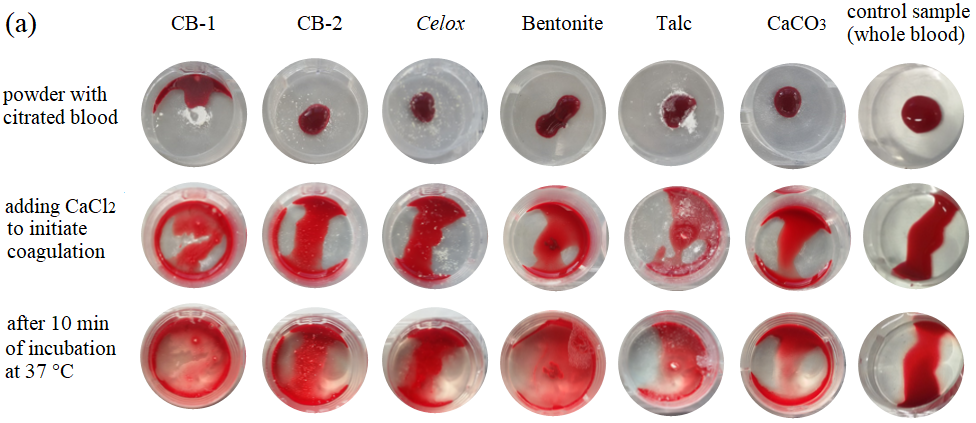 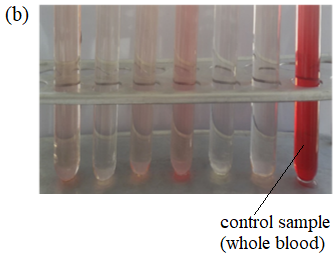 (a) Visual observation of surface wettability through stages; (b) corresponding aqueous solutions used to measure haemoglobin absorbance at 540 nm. From left to right: CB-1, CB-2, Celox, bentonite, talc, CaCO3 and control sample.1.2 Notes for visual inspection of clotsVisual inspection of the samples after blood clotting test1.3 Dynamic rheological testing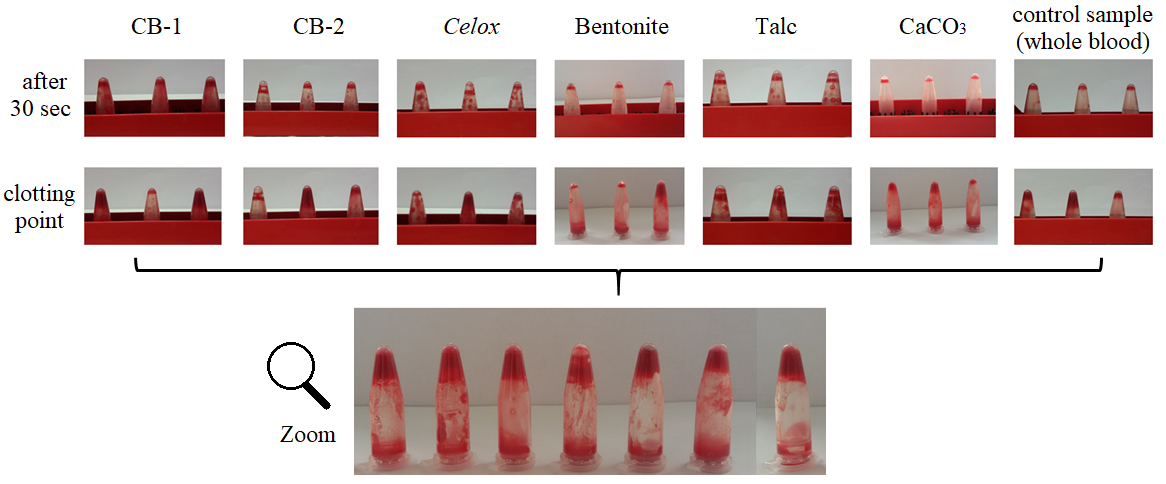 Observation of clot formation during dynamic rheological experiment, n=3, as described by Periayah [22]NameVisual inspectionVisual inspectionNameCitrated samplesSamples after adding 0.025M CaCl2 and incubation for 10 minCB-1any immediate absorption of a fluidcomplete infiltrationCB-2infiltrates a portion of a total blood volumeswellingCeloxinfiltrates a portion of a total blood volumeswellingCaCO3complete infiltrationcomplete infiltrationBentonitecomplete infiltrationcomplete immediate infiltration, forming a specific wad in a middle of sample Talcany immediate absorption of a fluidpoor infiltration